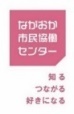 ＜市民活動フェスタ2021参加申込書＞【個人情報の取り扱い】いただいた個人情報は、市民活動フェスタ2021企画・運営でのみ使用します。 ＜申込方法＞　2021年5月10(月)～6月10日(木)の期間に、下記のいずれかの方法でお送りください。  記入日：　　年　　月　　日　　団体名団体代表者連絡担当者連絡担当者□：左に同じ□：左に同じ□：左に同じ連絡先住所　：〒住所　：〒住所　：〒住所　：〒住所　：〒住所　：〒住所　：〒連絡先電話番号/FAX　：電話番号/FAX　：連絡先ﾒｰﾙｱﾄﾞﾚｽ ：ﾒｰﾙｱﾄﾞﾚｽ ：団体発足時期　　　年　　　　月　　　年　　　　月構成員　　　　　　　　　　　　　　　　　　　人　　　　　　　　　　　　　　　　　　　人　　　　　　　　　　　　　　　　　　　人　　　　　　　　　　　　　　　　　　　人参加条件内容をご確認の上、☑をお願いします。※全項目を満たさないと、参加できません。□ 3人以上のメンバーがおり、当日は必要最低限の人数で参加します。※目安：ブース内に常駐するスタッフ数２名以内、一度にステージに登壇する人数８名□　初めて参加する団体は、個別に事前説明を受けました。□　申込数が募集数を超えた場合、参加をお断りする場合があることを了承します。□　事前準備や当日の写真が、ホームページやSNSに掲載されることに承諾します。□ 宗教活動、政治活動及び営利活動は行いません。□ 暴力団又は暴力団の構成員等の統制下にある団体ではありません。　□　実行委員会が示す感染対策に則った運営に協力します。□ 新型コロナウイルス感染症の拡大状況次第で中止になる場合もあることを了承します。【新型コロナウイルス感染症対策】□ 当日の具体的な実施内容について、実行委員会が感染症対策において懸念があると判断した場合、内容等の変更を行います。□ 当日参加するメンバー全員の名簿を作り、直近２週間の検温を各自で実施します。□ 直近2週間以内に感染拡大地域への往来がある場合や発熱があるメンバーは、参加しません。□ 参加募集団体チラシにある感染症対策、各参加形態別の対策を徹底します。□ 3人以上のメンバーがおり、当日は必要最低限の人数で参加します。※目安：ブース内に常駐するスタッフ数２名以内、一度にステージに登壇する人数８名□　初めて参加する団体は、個別に事前説明を受けました。□　申込数が募集数を超えた場合、参加をお断りする場合があることを了承します。□　事前準備や当日の写真が、ホームページやSNSに掲載されることに承諾します。□ 宗教活動、政治活動及び営利活動は行いません。□ 暴力団又は暴力団の構成員等の統制下にある団体ではありません。　□　実行委員会が示す感染対策に則った運営に協力します。□ 新型コロナウイルス感染症の拡大状況次第で中止になる場合もあることを了承します。【新型コロナウイルス感染症対策】□ 当日の具体的な実施内容について、実行委員会が感染症対策において懸念があると判断した場合、内容等の変更を行います。□ 当日参加するメンバー全員の名簿を作り、直近２週間の検温を各自で実施します。□ 直近2週間以内に感染拡大地域への往来がある場合や発熱があるメンバーは、参加しません。□ 参加募集団体チラシにある感染症対策、各参加形態別の対策を徹底します。□ 3人以上のメンバーがおり、当日は必要最低限の人数で参加します。※目安：ブース内に常駐するスタッフ数２名以内、一度にステージに登壇する人数８名□　初めて参加する団体は、個別に事前説明を受けました。□　申込数が募集数を超えた場合、参加をお断りする場合があることを了承します。□　事前準備や当日の写真が、ホームページやSNSに掲載されることに承諾します。□ 宗教活動、政治活動及び営利活動は行いません。□ 暴力団又は暴力団の構成員等の統制下にある団体ではありません。　□　実行委員会が示す感染対策に則った運営に協力します。□ 新型コロナウイルス感染症の拡大状況次第で中止になる場合もあることを了承します。【新型コロナウイルス感染症対策】□ 当日の具体的な実施内容について、実行委員会が感染症対策において懸念があると判断した場合、内容等の変更を行います。□ 当日参加するメンバー全員の名簿を作り、直近２週間の検温を各自で実施します。□ 直近2週間以内に感染拡大地域への往来がある場合や発熱があるメンバーは、参加しません。□ 参加募集団体チラシにある感染症対策、各参加形態別の対策を徹底します。□ 3人以上のメンバーがおり、当日は必要最低限の人数で参加します。※目安：ブース内に常駐するスタッフ数２名以内、一度にステージに登壇する人数８名□　初めて参加する団体は、個別に事前説明を受けました。□　申込数が募集数を超えた場合、参加をお断りする場合があることを了承します。□　事前準備や当日の写真が、ホームページやSNSに掲載されることに承諾します。□ 宗教活動、政治活動及び営利活動は行いません。□ 暴力団又は暴力団の構成員等の統制下にある団体ではありません。　□　実行委員会が示す感染対策に則った運営に協力します。□ 新型コロナウイルス感染症の拡大状況次第で中止になる場合もあることを了承します。【新型コロナウイルス感染症対策】□ 当日の具体的な実施内容について、実行委員会が感染症対策において懸念があると判断した場合、内容等の変更を行います。□ 当日参加するメンバー全員の名簿を作り、直近２週間の検温を各自で実施します。□ 直近2週間以内に感染拡大地域への往来がある場合や発熱があるメンバーは、参加しません。□ 参加募集団体チラシにある感染症対策、各参加形態別の対策を徹底します。□ 3人以上のメンバーがおり、当日は必要最低限の人数で参加します。※目安：ブース内に常駐するスタッフ数２名以内、一度にステージに登壇する人数８名□　初めて参加する団体は、個別に事前説明を受けました。□　申込数が募集数を超えた場合、参加をお断りする場合があることを了承します。□　事前準備や当日の写真が、ホームページやSNSに掲載されることに承諾します。□ 宗教活動、政治活動及び営利活動は行いません。□ 暴力団又は暴力団の構成員等の統制下にある団体ではありません。　□　実行委員会が示す感染対策に則った運営に協力します。□ 新型コロナウイルス感染症の拡大状況次第で中止になる場合もあることを了承します。【新型コロナウイルス感染症対策】□ 当日の具体的な実施内容について、実行委員会が感染症対策において懸念があると判断した場合、内容等の変更を行います。□ 当日参加するメンバー全員の名簿を作り、直近２週間の検温を各自で実施します。□ 直近2週間以内に感染拡大地域への往来がある場合や発熱があるメンバーは、参加しません。□ 参加募集団体チラシにある感染症対策、各参加形態別の対策を徹底します。□ 3人以上のメンバーがおり、当日は必要最低限の人数で参加します。※目安：ブース内に常駐するスタッフ数２名以内、一度にステージに登壇する人数８名□　初めて参加する団体は、個別に事前説明を受けました。□　申込数が募集数を超えた場合、参加をお断りする場合があることを了承します。□　事前準備や当日の写真が、ホームページやSNSに掲載されることに承諾します。□ 宗教活動、政治活動及び営利活動は行いません。□ 暴力団又は暴力団の構成員等の統制下にある団体ではありません。　□　実行委員会が示す感染対策に則った運営に協力します。□ 新型コロナウイルス感染症の拡大状況次第で中止になる場合もあることを了承します。【新型コロナウイルス感染症対策】□ 当日の具体的な実施内容について、実行委員会が感染症対策において懸念があると判断した場合、内容等の変更を行います。□ 当日参加するメンバー全員の名簿を作り、直近２週間の検温を各自で実施します。□ 直近2週間以内に感染拡大地域への往来がある場合や発熱があるメンバーは、参加しません。□ 参加募集団体チラシにある感染症対策、各参加形態別の対策を徹底します。□ 3人以上のメンバーがおり、当日は必要最低限の人数で参加します。※目安：ブース内に常駐するスタッフ数２名以内、一度にステージに登壇する人数８名□　初めて参加する団体は、個別に事前説明を受けました。□　申込数が募集数を超えた場合、参加をお断りする場合があることを了承します。□　事前準備や当日の写真が、ホームページやSNSに掲載されることに承諾します。□ 宗教活動、政治活動及び営利活動は行いません。□ 暴力団又は暴力団の構成員等の統制下にある団体ではありません。　□　実行委員会が示す感染対策に則った運営に協力します。□ 新型コロナウイルス感染症の拡大状況次第で中止になる場合もあることを了承します。【新型コロナウイルス感染症対策】□ 当日の具体的な実施内容について、実行委員会が感染症対策において懸念があると判断した場合、内容等の変更を行います。□ 当日参加するメンバー全員の名簿を作り、直近２週間の検温を各自で実施します。□ 直近2週間以内に感染拡大地域への往来がある場合や発熱があるメンバーは、参加しません。□ 参加募集団体チラシにある感染症対策、各参加形態別の対策を徹底します。フェスタ参加形態(複数可)□　活動体験・PR　　　　　　　　　　　　　　 □　映像上映　□　飲食販売（テイクアウトのみ）   　　　　□　物品販売□　ステージ発表（1団体20分以内）   □　オンライン参加□　活動体験・PR　　　　　　　　　　　　　　 □　映像上映　□　飲食販売（テイクアウトのみ）   　　　　□　物品販売□　ステージ発表（1団体20分以内）   □　オンライン参加□　活動体験・PR　　　　　　　　　　　　　　 □　映像上映　□　飲食販売（テイクアウトのみ）   　　　　□　物品販売□　ステージ発表（1団体20分以内）   □　オンライン参加□　活動体験・PR　　　　　　　　　　　　　　 □　映像上映　□　飲食販売（テイクアウトのみ）   　　　　□　物品販売□　ステージ発表（1団体20分以内）   □　オンライン参加□　活動体験・PR　　　　　　　　　　　　　　 □　映像上映　□　飲食販売（テイクアウトのみ）   　　　　□　物品販売□　ステージ発表（1団体20分以内）   □　オンライン参加当日貴団体のスタッフ数　　　　　　　人を予定参加企画内容※現時点での発表内容、PR内容、販売内容などお考えの企画内容をご記入ください。後日、変更可能です。※随時企画のご相談も受け付けております。※現時点での発表内容、PR内容、販売内容などお考えの企画内容をご記入ください。後日、変更可能です。※随時企画のご相談も受け付けております。※現時点での発表内容、PR内容、販売内容などお考えの企画内容をご記入ください。後日、変更可能です。※随時企画のご相談も受け付けております。※現時点での発表内容、PR内容、販売内容などお考えの企画内容をご記入ください。後日、変更可能です。※随時企画のご相談も受け付けております。※現時点での発表内容、PR内容、販売内容などお考えの企画内容をご記入ください。後日、変更可能です。※随時企画のご相談も受け付けております。※現時点での発表内容、PR内容、販売内容などお考えの企画内容をご記入ください。後日、変更可能です。※随時企画のご相談も受け付けております。※現時点での発表内容、PR内容、販売内容などお考えの企画内容をご記入ください。後日、変更可能です。※随時企画のご相談も受け付けております。①申込フォーム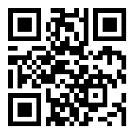 必要事項をご記入の上、送信してください。②メール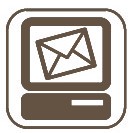 申込用紙を記入し、kyodo-c@ao-re.jpまでお送りください。③FAX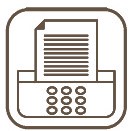 申込用紙を記入し、0258-39-2900までお送りください。④ 協働センター受付窓口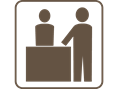 【受付時間】平日　9：00-20：00休日　9：00-18：00